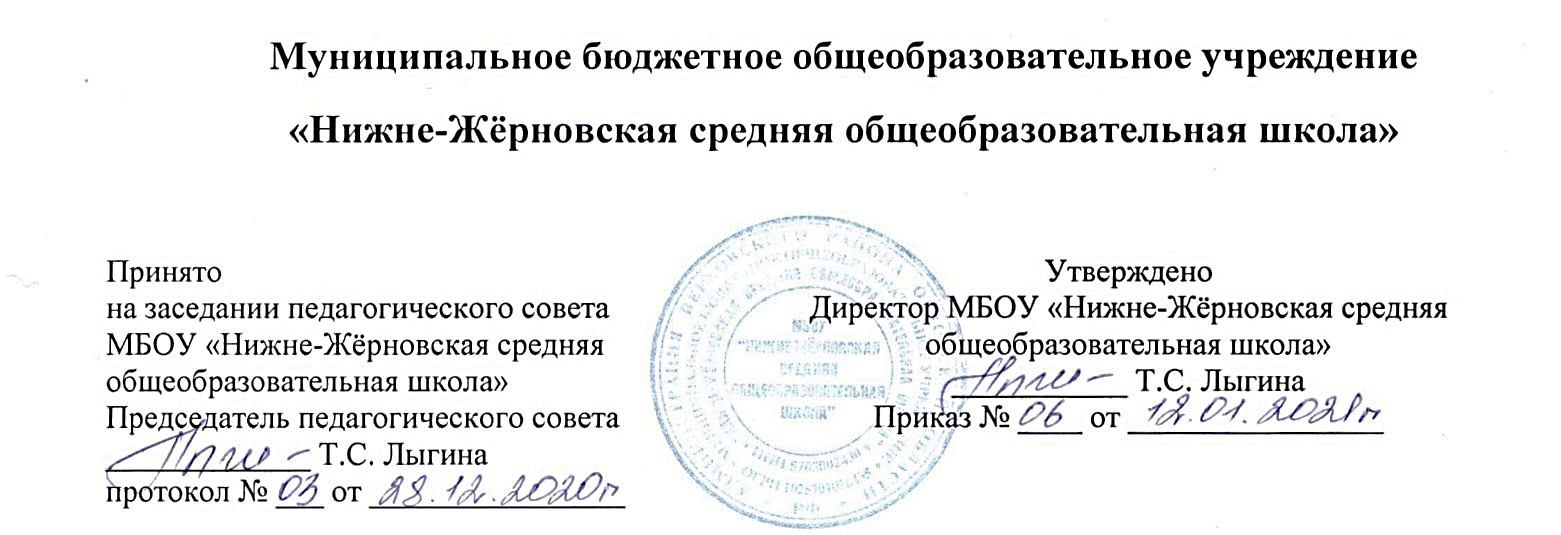                                      Положение
о школьном учебно-методическом объединении учителей МБОУ «Нижне-Жёрновская средняя общеобразовательная школа»  Верховского района Орловской области  
Настоящее Положение о школьном учебно-методическом объединении учителей регулирует деятельность объединения учителей-предметников школы, определяет права и обязанности участников методического объединения МБОУ «Нижне-Жёрновская средняя общеобразовательная школа».1. Общие положения1.1. Настоящее Положение о школьном учебно-методическом объединении  разработано в соответствии с Федеральным законом от 29.12.2012 № 273-ФЗ "Об образовании в Российской Федерации" с изменениями от 8 декабря 2020 года; ФГОС начального,   основного и среднего общего образования, утвержденных соответственно Приказами Минобрнауки России № 373 от 06.10.2009 года , №1897 от 17.12.2010 года в редакции от 31.12.2015 года и  № 613 от 29.06.2017, а также Уставом  школы и другими нормативными правовыми актами Российской Федерации, регламентирующими деятельность организаций, осуществляющих образовательную деятельность.
1.2. Данное Положение о школьных учебно-методических объединениях (далее - Положение) обозначает основные цели, задачи, и функции методического объединения школы, определяет организацию, основные направления формы деятельности, делопроизводство ШУМО учителей школы, а также регламентирует права и обязанности руководителя и членов методического объединения .
1.3. Школьное учебно-методическое объединение учителей является основным структурным подразделением методической службы МБОУ «Нижне-Жёрновская средняя общеобразовательная школа»,  осуществляющим руководство учебно-воспитательной, методической, опытно-экспериментальной и внеклассной работой по одному или нескольким предметам.
1.4. Школьное учебно-методическое объединение организуется при наличии не менее трех учителей по одному учебному предмету или такого же количества педагогов по нескольким учебным предметам одной образовательной области, может быть создано методическое объединение классных руководителей.
1.5. Школьное учебно-методическое объединение создается, реорганизуется и ликвидируется приказом директора МБОУ «Нижне-Жёрновская средняя общеобразовательная школа» 1.6. Школьное учебно-методическое объединение непосредственно подчиняется  ответственному за УВР МБОУ «Нижне-Жёрновская средняя общеобразовательная школа».
1.7. Школьное учебно-методическое объединение в своей деятельности соблюдает Конвенцию о правах ребенка, руководствуется Конституцией и законами РФ, указами Президента РФ, решениями правительства РФ, органов управления образованием всех уровней, а также Уставом, локальными актами, данным Положением о школьном учебно-методическом объединении, приказами МБОУ «Нижне-Жёрновская средняя общеобразовательная школа». и распоряжениями его директора.2. Цели и задачи методического объединения2.1. Школьное учебно-методическое объединение учителей - предметников создается как одна из форм самоуправления в целях:совершенствования методического и профессионального мастерства учителей;организации взаимопомощи для обеспечения соответствия современным требованиям к обучению, воспитанию и развитию школьников;объединения творческих инициатив;разработки современных требований к уроку, классному часу, внеурочному мероприятию и т.п.2.2. Школьное учебно-методическое объединение учителей - предметников решает следующие задачи:изучение нормативной и методической документации по вопросам образования;отбор содержания и составление учебных программ по предмету с учетом вариативности и разноуровневости;анализ авторских программ и методик;утверждение аттестационного материала для итогового контроля в переводных классах;ознакомление с анализом состояния преподавания предмета по итогам внутришкольного контроля;работа с обучающимися по соблюдению норм и правил техники безопасности в образовательной деятельности;взаимопосещение уроков по определенной тематике с последующим самоанализом и анализом достигнутых результатов;организация открытых уроков с целью ознакомления с методическими разработками;изучение передового педагогического опыта;экспериментальная работа по предмету;выработка единых требований к оценке результатов освоения программы на основе разработанных образовательных стандартов по предмету;разработка системы промежуточной и итоговой аттестации обучающихся;анализ методов преподавания предмета;отчеты о профессиональном самообразовании учителей, работы на курсах повышения квалификации, творческих командировках;организация и проведение предметных недель (декад и т.п.), предметных олимпиад, конкурсов, смотров, научных конференций;укрепление материальной базы и приведение средств обучения, в том числе учебно-наглядных пособий по предмету в соответствие с современными требованиями к учебному кабинету, к оснащению урока.3. Функции школьного учебно-методического объединения учителей – предметников3.1. Работа школьного учебно-методического объединения организуется на основе планирования, отражающего план работы школы, рекомендации районного методического кабинета, методическую тему, принятую к разработке педагогическим коллективом, учитывающим индивидуальные планы профессионального самообразования учителей.
3.2. Школьное учебно-методическое объединение учителей – предметников часть своей работы осуществляет на заседаниях, где анализируются или принимаются к сведению решения задач, изложенных во втором разделе.
3.3. Школьное учебно-методическое объединение учителей – предметников организовывает семинарские занятия, проводит цикл открытых уроков по определенной методическим советом теме, проводит первоначальную экспертизу изменений, вносимых учителями в учебные программы, планирует оказание конкретной методической помощи учителям - предметникам.
3.4.Школьное учебно- методическое объединение учителей – предметников определяет систему внеклассной работы по предмету, ее ориентацию, идеи, организует разработку методических рекомендаций для обучающихся и их родителей (законных представителей) в целях наилучшего усвоения знаний, повышения культуры учебного труда, соблюдения режима труда и отдыха.
3.5. Школьное учебно-методическое объединение учителей – предметников обеспечивает преемственность в преподавании учебных дисциплин, между учебной и внеклассной работой по предмету.
3.6. Школьное учебно-методическое объединение учителей – предметников анализирует состояние учебных кабинетов, планирует их развитие.4. Содержание и основные формы деятельности  школьного учебно-методического объединения4.1. В содержание деятельности ШУМО входят:изучение нормативной и методической документации по вопросам образования;отбор содержания и составление рабочих программ по предметам с учетом вариативности и разноуровнего их преподавания;анализ авторских программ и методик учителей;проведение анализа состояния преподавания предмета или группы предметов одной образовательной области;организация взаимопосещений уроков;выработка единых требований к оценке результатов освоения обучающимися учебных программ;обобщение и распространение передового опыта педагогов, работающих в методическом объединении;методическое сопровождение обучающихся при прохождении наиболее трудных тем, вопросов, требующих взаимодействия учителей различных предметов;организация работы по накоплению дидактического материала;ознакомление с методическими разработками различных авторов по предмету;проведение творческих отчетов, посвященных профессиональному самообразованиюучителей, работе на курсах повышения квалификации, заслушивание отчетов о творческих командировках;организация и проведение предметных недель в организации, осуществляющей образовательную деятельность;работа по активизации творческого потенциала учителеутверждения локальных актов, регламентирующих учебно-воспитательную деятельность общеобразовательной организации.4.2. Основными формами работы являются:заседания, посвященные вопросам методики обучения и воспитания обучающихся;круглые столы, семинары по учебно-методическим проблемам;творческие отчеты учителей;открытые уроки и внеклассные мероприятия;лекции, доклады, сообщения и дискуссии по методикам обучения и воспитания, вопросам общей педагогики и психологии;предметные недели;взаимопосещение уроков;организационно-деятельностные игры.5. Основные направления деятельности  школьного учебно-методического объединения5.1. Аналитическая деятельность:изучение и анализ состояния преподавания предмета;выявление профессиональных запросов педагогов, а также затруднений дидактического и методического характера в образовательной деятельности;анализ работы ШУМО за учебный год;5.2. Информационная деятельность:изучение нормативной и методической документации с целью ознакомления педагогов с новыми направлениями в развитии общего (специального) образования детей;ознакомление педагогов с анализом состояния преподавания предмета или группы предметов по итогам внутришкольного контроля;ознакомление педагогов с новинками педагогической, психологической, методической литературы на бумажных и электронных носителях.5.3. Организационно- методическая деятельность:отбор содержания и составление рабочих программ по предметам с учётом вариативности;анализ авторских программ и методик учителей;выработка единых требований к оценке результатов освоения обучающимися учебных программ;утверждение аттестационного материала для процедуры итогового контроля в переводных классах, аттестационного материала для проведения итоговой аттестации в выпускных классах (для устных экзаменов);разработка системы промежуточной и итоговой аттестации обучающихся (тематическая, зачётная и т.д.);совершенствование методики проведения различных видов занятий и их учебно-методического обеспечения;организация взаимопосещения уроков с целью ознакомления с методическими разработками сложных тем предмета; проведение открытых уроков по определённой тематике с последующим самоанализом;организация и проведение предметных недель (декад) в организации, осуществляющей образовательную деятельность;обобщение и распространение передового опыта педагогов, работающих в ШУМО;отчёты о профессиональном самообразовании учителей, о работе на курсах повышения квалификации.6. Организация деятельности методического объединения6.1. Методическое объединение учителей ежегодно избирает руководителя;
6.2. Руководитель ШУМО:составляет план ШУМО, который рассматривается на заседании ШУМО, согласовывается с ответственной за УВР,  утверждается директором;участвует в составлении тематических и итоговых контрольных срезов знаний, умений и навыков обучающихся;оказывает методическую помощь молодым специалистам;участвует в работе школьной аттестационной комиссии;ведёт протоколы заседаний ШУМО.6.3. Заседания ШУМО проводятся не реже одного раза в четверть. О времени и месте проведения заседания руководитель ШУМО обязан сообщить ответственному за УВР курирующего методическую работу.
6.4. По каждому из обсуждаемых на заседании вопросов принимаются решения, которые фиксируются в журнале протоколов.
6.5. Контроль за деятельностью ШУМО осуществляется директором школы, ответственным за УВР  в соответствии с планами методической работы школы и внутришкольного контроля, утверждаемого директором МБОУ «Нижне-Жёрновская средняя общеобразовательная школа».7. Права и обязанности методического объединения7.1. Методическое объединение имеет право:выражать пожелания руководству образовательной организации при распределении учебной нагрузки;вносить предложения об установлении надбавок и доплат к должностным окладам за заведование предметными учебными кабинетами, за ведение предметных кружков;требовать от администрации своевременного обеспечения членов методического объединения всей необходимой инструктивной, нормативной и научно-методической документацией;проводить конкурсы профессионального мастерства, смотры учебных кабинетов.7.2. Каждый участник обязан:участвовать в заседаниях методического объединения;стремиться к повышению уровня профессионального мастерства;знать тенденции развития методики преподаваемого предмета;владеть основами самоанализа педагогической деятельности;своевременно изучать нормативные документы по вопросам организации обучения и преподавания учебного предмета или группы учебных предметов соответствующей образовательной области;активно участвовать в разработке открытых мероприятий (уроков, внеклассных мероприятий по предмету и т. д.).8. Права и обязанности руководителя методического объединения8.1.Руководитель ШУМО имеет право в пределах своей компетенции:вносить предложения по совершенствованию профессиональной деятельности учителей;посещать любые мероприятия, проводимые участниками ШУМО, для оказания методической помощи и осуществления систематического контроля за качеством их проведения;получать от администрации МБОУ «Нижне-Жёрновская средняя общеобразовательная школа» информацию нормативно-правового и организационно-методического характера по вопросам образовательной деятельности;обмениваться информацией по вопросам, входящим в его компетенцию, с администрацией и педагогическими работниками других учреждений образования;обращаться за консультациями по проблемам образовательной деятельности к методистам;повышать профессиональную квалификацию удобным для себя способом.8.2.Основные направления деятельности руководителя методического объединения:составление плана работы ШУМО на год;координация работы учителей ШУМО по выполнению плана и учебных программ;отслеживание качества профессиональной деятельности учителей;организация повышения квалификации учителей ШУМО через постоянно действующие формы обучения (тематические консультации, обучающие семинары, практикумы, круглые столы, творческие отчеты и т. п.);создание информационного банка данных об учителях ШУМО;проведение предметных олимпиад, конкурсов, интеллектуальных состязаний, организация проектной и исследовательской деятельности обучающихся и учителей организации, осуществляющей образовательную деятельность;изучение современных процессов в методике преподавания учебных предметов и выработка на их основе рекомендаций для учителей ШУМО;установление и развитие творческих связей и контактов с аналогичными подразделениями в других учебных заведениях;анализ результатов образовательной деятельности по предметам;организация работы наставников с молодыми специалистами (при наличии до 5-и специалистов в организации образования).9. Делопроизводство9.1.К документации ШУМО относятся:приказ директора организации, осуществляющей образовательную деятельность, о создании методического объединения;приказ о назначении на должность руководителя методического объединения;положение о методическом объединении;анализ работы ШУМО за прошедший учебный год с указанием степени выполнения плана работы ШУМО, самого существенного и ценного опыта ШУМО и отдельных учителей, оценки знаний, умений и навыков обучающихся по предмету, оценки результатов предметных олимпиад (в динамике за несколько лет), анализа проведения открытых уроков, итогов взаимопосещения уроков, состояния материально-технической базы предметных кабинетов и описания работы по ее поддержанию, причин неудач в работе ШУМО и отдельных педагогов (если таковые имелись);план работы ШУМО в новом учебном году;банк данных об учителях, входящих в ШУМО;план работы с молодыми учителями;план проведения предметной недели;сведения о темах самообразования учителей, входящих в ШУМО;сведения о предметных кружках и факультативов, которые ведут члены ШУМО;график проведения административных контрольных работ.9.2. Анализ деятельности ШУМО представляется администрации школы в конце учебного года, план работы на год - в начале учебного года.10. Заключительные положения10.1. Настоящее Положение о методическом объединении является локальным нормативным актом МБОУ «Нижне-Жёрновская средняя общеобразовательная школа». организации принимается на педагогическом совете и утверждается (вводится в действие) приказом директора МБОУ «Нижне-Жёрновская средняя общеобразовательная школа».
10.2. Все изменения и дополнения, вносимые в настоящее Положение, оформляются в письменной форме в соответствии действующим законодательством Российской Федерации.
10.3. Положение о методическом объединении принимается на неопределенный срок. Изменения и дополнения к Положению принимаются в порядке, предусмотренном п.10.1. настоящего Положения.
10.4. После принятия Положения (или изменений и дополнений отдельных пунктов и разделов) в новой редакции предыдущая редакция автоматически утрачивает силу.